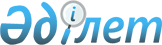 Аудандық мәслихаттың 2011 жылғы 13 желтоқсандағы № 328-ІV "2012-2014 жылдарға арналған аудандық бюджет туралы" шешіміне өзгерістер енгізу туралы
					
			Күшін жойған
			
			
		
					Атырау облысы Мақат аудандық мәслихатының 2012 жылғы 7 желтоқсандағы № 71-V шешімі. Атырау облысының Әділет департаментінде 2012 жылғы 12 желтоқсанда № 2654 тіркелді. Күші жойылды - Мақат аудандық мәслихатының 2013 жылғы 13 наурыздағы № 105-V шешімімен.      Ескерту. Күші жойылды - Мақат аудандық мәслихатының 2013.03.13 № 105-V шешімімен.



      Қазақстан Республикасының 2008 жылғы 4 желтоқсандағы БюджетКодексіне, Қазақстан Республикасының 2001 жылғы 23 қаңтардағы "Қазақстан Республикасындағы жергілікті мемлекеттік басқару және өзін-өзі басқару туралы" Заңының 6 бабының 1 тармағының 1) тармақшасына сәйкес және аудан әкімдігі ұсынған 2012-2014 жылдарға арналған аудан бюджетін нақтылау туралы ұсынысын қарап, аудандық мәслихат ШЕШТІ:



      1. Аудандық мәслихаттың 2011 жылғы 13 желтоқсандағы кезекті ХХХVІІІ сессиясының № 328-ІV "2012-2014 жылдарға арналған аудандық бюджет туралы" шешіміне (нормативтік құқықтық актілердің мемлекеттік тіркеу тізілімінде № 4-7-139 рет санымен тіркелген, 2012 жылғы 26 қаңтарда "Мақат тынысы" газетінде жарияланған) төмендегідей өзгерістер енгізілсін:



      1 тармақтың: 1) тармақшасындағы:

      "2 477 933" деген сандар "2 462 521" деген сандармен ауыстырылсын;

      "1 288 533" деген сандар "1 275 031" деген сандармен ауыстырылсын.

      тармақшасындағы:

      "2 477 933" деген сандар "2 462 521" деген сандармен ауыстырылсын.



      2. 1, 4 қосымшалар осы шешімнің 1, 2 қосымшаларына сәйкес жаңа редакцияда мазмұндалсын.



      3. Осы шешімнің орындалуына бақылау жасау, бюджеттік жоспарлау, шаруашылық қызмет, жерді пайдалану және табиғатты қорғау, заңдылықты қамтамасыз ету мәселелері жөніндегі тұрақты комиссиясына (Д.Алтаева) жүктелсін.



      4. Осы шешім 2012 жылдың 1 қаңтарынан бастап қолданысқа енеді.      Аудандық мәслихаттың кезекті

      VІІІ сессиясының төрағасы:                 Қ. Алдияров      Аудандық мәслихат хатшысы                  Т. Жолмағамбетов

2012 жылғы 7 желтоқсандағы № 71-V  

нормативтік құқықтық кесімге 1 қосымша2011 жылғы 13 желтоқсанындағы № 328-IV

нормативтік құқықтық кесімге 4 қосымша 2012 жылға арналған аудандық бюджеті

2012 жылғы 7 желтоқсандағы № 71-V  

нормативтік құқықтық кесімге 2 қосымша2011 жылғы 13 желтоқсанындағы № 328-IV

нормативтік құқықтық кесімге 4 қосымша 2012 жылға арналған аудандық бюджеттің құрамында әрбір селолық округ әкімі аппаратының бюджеттік бағдарламаларын қаржыландыру мөлшері
					© 2012. Қазақстан Республикасы Әділет министрлігінің «Қазақстан Республикасының Заңнама және құқықтық ақпарат институты» ШЖҚ РМК
				СанатыСанатыСанатыСанатыТүсім сомасы (мың теңге)СыныбыСыныбыСыныбыТүсім сомасы (мың теңге)Ішкі сыныпІшкі сыныпТүсім сомасы (мың теңге)Түсімдердің атауыТүсім сомасы (мың теңге)12345І. Кірістер24625211Салықтық түсімдері115258401Табыс салығы323485002Жеке табыс салығы32348503Әлеуметтік салық118172001Әлеуметтік салық11817204Меншікке салынатын салықтар659462001Мүлікке салынатын салықтар620460003Жер салығы6356004Көлік құралдарына салынатын салық32621005Бірыңғай жер салығы2505Тауарларға, жұмыстарға және қызметтерге салынатын iшкi салықтар48510002Акциздер3939003Табиғи және басқа да ресустарды пайдаланғаны үшін түсетін түсімдер32816004Кәсіпкерлік және кәсіби қызметті жүргізгені үшін алынатын алымдар11698005Ойын бизнесіне салық5708Заңдық мәнді іс-әрекеттерді жасағаны және (немесе) оған уәкілеттігі бар мемлекеттік органдар немесе лауазымды адамдар құжаттар бергені үшін алынатын міндетті төлемдер2955001Мемлекеттік баж29552Салықтық емес түсімдер889601Мемлекеттік меншіктен түсетін кірістер2983005Мемлекет меншігіндегі мүлікті жалға беруден түсетін кірістер527009Мемлекеттік меншіктен түсетін басқа да кірістер245602Мемлекеттік бюджеттен қаржыландырылатын мемлекеттік мекемелердің тауарларды (жұмыстарды, қызметтерді) өткізуінен түсетін түсімдер282001Мемлекеттік бюджеттен қаржыландырылатын мемлекеттік мекемелердің тауарларды (жұмыстарды, қызметтерді) өткізуінен түсетін түсімдер28204Мемлекеттік бюджеттен қаржыландырылатын, сондай-ақ Қазақстан Республикасы Ұлттық Банкінің бюджетінен (шығыстар сметасынан) ұсталатын және қаржыландырылатын мемлекеттік мекемелер салатын айыппұлдар, өсімпұлдар, санкциялар, өндіріп алулар3963001Мұнай секторы ұйымдарынан түсетін түсімдерді қоспағанда, мемлекеттік бюджеттен қаржыландырылатын, сондай-ақ Қазақстан Республикасы Ұлттық Банкінің бюджетінен (шығыстар сметасынан) ұсталатын және қаржыландырылатын мемлекеттік мекемелер салатын айыппұлдар, өсімпұлдар, санкциялар, өндіріп алулар396306Басқа да салықтық емес түсімдер1668001Басқа да салықтық емес түсімдер16683Негізгі капиталды сатудан түсетін түсімдер2092301Мемлекеттік мекемелерге бекітілген мемлекеттік мүлікті сату0001Мемлекеттік мекемелерге бекітілген мемлекеттік мүлікті сату003Жерді және материалдық емес активтерді сату20923001Жерді сату209234Трансферттердің түсімдері127503102Мемлекеттік басқарудың жоғарғы тұрған органдарынан түсетін трансферттер1275031002Облыстық бюджеттен түсетін трансферттер12750315Бюджеттік кредиттерді өтеу218301Бюджеттік кредиттерді өтеу2183001Мемлекеттік бюджеттен берілген бюджеттік кредиттерді өтеу2165002Облыстардың, республикалық маңызы бар қалалардың, астананың жергілікті атқарушы органдарына үкіметтік сыртқы қарыздар қаражаты есебінен республикалық бюджеттен берілген бюджеттік кредиттерді өтеу188Бюджет қаражаттарының пайдаланатын қалдықтары290401Бюджет қаражаты қалдықтары2904001Бюджет қаражатының бос қалдықтары2904Функционалдық топФункционалдық топФункционалдық топФункционалдық топФункционалдық топШығыстар сомасы (мың теңге)Кіші функцияКіші функцияКіші функцияКіші функцияШығыстар сомасы (мың теңге)Бюджеттік бағдарламалардың әкiмшiсiБюджеттік бағдарламалардың әкiмшiсiБюджеттік бағдарламалардың әкiмшiсiШығыстар сомасы (мың теңге)БағдарламаБағдарламаШығыстар сомасы (мың теңге)Шығыстар атауыШығыстар сомасы (мың теңге)ІІ. Шығыстар24625211Жалпы сипаттағы мемлекеттік қызметтер14002101Мемлекеттiк басқарудың жалпы функцияларын орындайтын өкiлдi, атқарушы және басқа органдар110053112Аудан (облыстық маңызы бар қала) мәслихатының аппараты14022001Аудан (облыстық маңызы бар қала) мәслихатының қызметін қамтамасыз ету жөніндегі қызметтер14022004Мемлекеттік органдарды материалдық-техникалық жарақтандыру0122Аудан (облыстық маңызы бар қала) әкімінің аппараты44237001Аудан (облыстық маңызы бар қала) әкімінің қызметін қамтамасыз ету жөніндегі қызметтер44237003Нысаналы пайдаланылмаған (толық пайдаланылмаған) трансферттерді қайтару0123Қаладағы аудан, аудандық маңызы бар қала, кент, ауыл (село), ауылдық (селолық) округ әкімінің аппараты51794001Қаладағы аудан, аудандық маңызы бар қаланың, кент, ауыл (село), ауылдық (селолық) округ әкімінің қызметін қамтамасыз ету жөніндегі қызметтер49094022Мемлекеттік органдардың күрделі шығыстары2700023Мемлекеттік органдарды материалдық-техникалық жарақтандыру0024Ақпараттық жүйелер құру002Қаржылық қызмет16021452Ауданның (облыстық маңызы бар қаланың) қаржы бөлімі16021001Аудандық бюджетті орындау және коммуналдық меншікті (облыстық маңызы бар қала) саласындағы мемлекеттік саясатты іске асыру жөніндегі қызметтер13999003Салық салу мақсатында мүлікті бағалауды жүргізу240010Коммуналдық меншікті жекешелендіруді ұйымдастыру0011Коммуналдық меншікке түскен мүлікті есепке алу, сақтау, бағалау және сату89018Мемлекеттік органдардың күрделі шығыстары169305Жоспарлау және статистикалық қызмет13947453Ауданның (облыстық маңызы бар қаланың) экономика және бюджеттік жоспарлау бөлімі13947001Экономикалық саясатты, мемлекеттік жоспарлау жүйесін қалыптастыру және дамыту және ауданды (облыстық маңызы бар қаланы) басқару саласындағы мемлекеттік саясатты іске асыру жөніндегі қызметтер13587004Мемлекеттік органдардың күрделі шығыстары3602Қорғаныс330001Әскери мұқтаждар3300122Аудан (облыстық маңызы бар қала) әкімінің аппараты3300005Жалпыға бірдей әскери міндетті атқару шеңберіндегі іс-шаралар33003Қоғамдық тәртіп, қауіпсіздік, құқықтық, сот, қылмыстық-атқару қызметі79101Құқық қорғау қызметi791458Ауданның (облыстық маңызы бар қаланың) тұрғын үй-коммуналдық шаруашылығы, жолаушылар көлігі және автомобиль жолдары бөлімі791021Елдi мекендерде жол жүрісі қауiпсiздiгін қамтамасыз ету7914Білім беру157539601Мектепке дейінгі тәрбие және оқыту285777123Қаладағы аудан, аудандық маңызы бар қала, кент, ауыл (село), ауылдық (селолық) округ әкімінің аппараты282402004Мектепке дейінгі тәрбие ұйымдарын қолдау215828025Мектеп мұғалімдеріне және білім беру мекемелерінің мектеп алды дайындық тәрбиешілерінің біліктілік талаптарының өсуіне байланысты қосымша ақы төлеу2808041Мектепке дейінгі білім беру ұйымдарында мемлекеттік білім беру тапсырысын іске асыруға63766464Ауданның (облыстық маңызы бар қаланың) білім бөлімі3375021Мектеп мұғалімдеріне және білім беру мекемелерінің мектеп алды дайындық тәрбиешілерінің біліктілік талаптарының өсуіне байланысты қосымша ақы төлеу0040Мектепке дейінгі білім беру ұйымдарында мемлекеттік білім беру тапсырысын іске асыруға337502Бастауыш, негізгі орта және жалпы орта білім беру1114819123Қаладағы аудан, аудандық маңызы бар қала, кент, ауыл (село), ауылдық (селолық) округ әкімінің аппараты1031005Ауылдық (селолық) жерлерде балаларды мектепке дейін тегін алып баруды және кері алып келуді ұйымдастыру1031464Ауданның (облыстық маңызы бар қаланың) білім бөлімі1113788003Жалпы білім беру1044201006Балалар мен жеткіншектерге қосымша білім беру53802010Республикалық бюджеттен берілетін нысаналы трансферттердің есебінен білім берудің мемлекеттік жүйесіне оқытудың жаңа технологияларын енгізу0063Республикалық бюджеттен берілетін нысаналы трансферттер есебінен «Назарбаев Зияткерлік мектептері» ДБҰ-ның оқу бағдарламалары бойынша біліктілікті арттырудан өткен мұғалімдерге еңбекақыны арттыру1067064Бастауыш, негізгі орта, жалпыға бірдей орта білім беру ұйымдарының (дарынды балаларға арналған мамандандырылған (жалпы үлгідегі, арнайы (түзету); жетім балаларға және ата-анасының қамқорлығынсыз қалған балаларға арналған  ұйымдар): мектептердің, мектеп-интернаттарының мұғалімдеріне біліктілік санаты үшін қосымша ақы мөлшерін республикалық бюджеттен берілетін трансферттер есебінен ұлғайту1471809Бiлiм беру саласындағы өзге де қызметтер174800464Ауданның (облыстық маңызы бар қаланың) білім бөлімі174800001Жергілікті деңгейде білім беру саласындағы мемлекеттік саясатты іске асыру жөніндегі қызметтер7364004Ауданның (облыстық маңызы бар қаланың) мемлекеттік білім беру мекемелерінде білім беру жүйесін ақпараттандыру0005Ауданның (облыстық маңызы бар қаланың) мемлекеттік білім беру мекемелер үшін оқулықтар мен оқу-әдiстемелiк кешендерді сатып алу және жеткізу16746012Мемлекеттік органдардың күрделі шығыстары0013Мемлекеттік органдарды материалдық-техникалық жарақтандыру0015Жетім баланы (жетім балаларды) және ата-аналарының қамқорынсыз қалған баланы (балаларды) күтіп-ұстауға асыраушыларына  ай сайынғы ақшалай қаражат төлемдері6313020Үйде оқытылатын мүгедек балаларды жабдықпен, бағдарламалық қамтыммен қамтамасыз ету2500067Ведомстволық бағыныстағы мемлекеттік мекемелерінің және ұйымдарының күрделі шығыстары1418776Әлеуметтiк көмек және әлеуметтiк қамсыздандыру11277302Әлеуметтік көмек96113123Қаладағы аудан, аудандық маңызы бар қала, кент, ауыл (село), ауылдық (селолық) округ әкімінің аппараты10518003Мұқтаж азаматтарға үйінде әлеуметтік көмек көрсету10518451Ауданның (облыстық маңызы бар қаланың) жұмыспен қамту және әлеуметтік бағдарламалар бөлімі85595002Еңбекпен қамту бағдарламасы53175005Мемлекеттік атаулы әлеуметтік көмек611006Тұрғын үй көмегі1061007Жергілікті өкілетті органдардың шешімі бойынша азаматтардың жекелеген топтарына  әлеуметтік көмек9954010Үйден тәрбиеленіп оқытылатын мүгедек балаларды материалдық қамтамасыз ету194901618 жасқа дейінгі балаларға мемлекеттік жәрдемақылар7082017Мүгедектерді оңалту жеке бағдарламасына сәйкес, мұқтаж мүгедектерді міндетті гигиеналық құралдармен қамтамасыз етуге, және ымдау тілі мамандарының, жеке көмекшілердің қызмет көрсету3454023Жұмыспен қамту орталықтарының қызметін қамтамасыз ету830909Әлеуметтiк көмек және әлеуметтiк қамтамасыз ету салаларындағы өзге де қызметтер16660451Ауданның (облыстық маңызы бар қаланың) жұмыспен қамту және әлеуметтік бағдарламалар бөлімі16660001Жергілікті деңгейде облыстың жұмыспен қамтуды қамтамасыз ету және үшін әлеуметтік бағдарламаларды іске асыру саласындағы мемлекеттік саясатты іске асыру жөніндегі қызметтер13926011Жәрдемақыларды және басқа да әлеуметтік төлемдерді есептеу, төлеу мен жеткізу бойынша қызметтерге ақы төлеу900021Мемлекеттік органдардың күрделі шығыстары18347Тұрғын үй-коммуналдық шаруашылық48786101Тұрғын үй шаруашылығы61800458Ауданның (облыстық маңызы бар қаланың) тұрғын үй-коммуналдық шаруашылығы, жолаушылар көлігі және автомобиль жолдары бөлімі60600003Мемлекеттік тұрғын үй қорының сақталуын ұйымдастыру0004Азаматтардың жекелеген санаттарын тұрғын үймен қамтамасыз ету60600123Қаладағы аудан, аудандық маңызы бар қала, кент, ауыл (село), ауылдық (селолық) округ әкімінің аппараты0007Аудандық маңызы бар қаланың, кенттің, ауылдың (селоның), ауылдық (селолық) округтің мемлекеттік тұрғын үй қорының сақталуын ұйымдастыру0467Ауданның (облыстық маңызы бар қаланың) құрылыс бөлімі1200003Мемлекеттік коммуналдық тұрғын үй қорының тұрғын үйін жобалау, салу және (немесе) сатып алу120002Коммуналдық шаруашылық363915123Қаладағы аудан, аудандық маңызы бар қала, кент, ауыл (село), ауылдық (селолық) округ әкімінің аппараты0014Елді мекендерді сумен жабдықтауды ұйымдастыру0458Ауданның (облыстық маңызы бар қаланың) тұрғын үй-коммуналдық шаруашылығы, жолаушылар көлігі және автомобиль жолдары бөлімі20700012Сумен жабдықтау және су бөлу жүйесінің қызмет етуі20700029Сумен жабдықтау жүйесін дамыту0026Ауданның (облыстық маңызы бар қаланың) коммуналдық меншігіндегі жылу жүйелерін қолдануды ұйымдастыру0464Ауданның (облыстық маңызы бар қаланың) білім бөлімі114100026Жұмыспен қамту-2020 бағдарламасы бойынша ауылдық елді мекендерді дамыту шеңберінде объектілерді жөндеу114100467Ауданның (облыстық маңызы бар қаланың) құрылыс бөлімі229115005Коммуналдық шаруашылығын дамыту0006Сумен жабдықтау жүйесін дамыту22911503Елді-мекендерді көркейту62146123Қаладағы аудан, аудандық маңызы бар қала, кент, ауыл (село), ауылдық (селолық) округ әкімінің аппараты39646008Елді мекендерде көшелерді жарықтандыру19740009Елді мекендердің санитариясын қамтамасыз ету16036011Елді мекендерді абаттандыру мен көгалдандыру3870458Ауданның (облыстық маңызы бар қаланың) тұрғын үй-коммуналдық шаруашылығы, жолаушылар көлігі және автомобиль жолдары бөлімі22500016Елдi мекендердiң санитариясын қамтамасыз ету8500018Елді мекендерді абаттандыру мен көгалдандыру140008Мәдениет, спорт, туризм және ақпараттық кеңістiк8430601Мәдениет саласындағы қызмет39166123Қаладағы аудан, аудандық маңызы бар қала, кент, ауыл (село), ауылдық (селолық) округ әкімінің аппараты32966006Жергілікті деңгейде мәдени-демалыс жұмыстарын қолдау32966455Ауданның (облыстық маңызы бар қаланың) мәдениет және тілдерді дамыту бөлімі6200003Мәдени демалыс жұмысын қолдау6200467Ауданның (облыстық маңызы бар қаланың) құрылыс бөлімі0011Мәдениет объектілерін дамыту002Спорт3300465Ауданның (облыстық маңызы бар қаланың) Дене шынықтыру және спорт бөлімі3300006Аудандық (облыстық маңызы бар қалалық) деңгейде спорттық жарыстар өткiзу3300007Әртүрлi спорт түрлерi бойынша аудан (облыстық маңызы бар қала) құрама командаларының мүшелерiн дайындау және олардың облыстық спорт жарыстарына қатысуы003Ақпараттық кеңістік25394455Ауданның (облыстық маңызы бар қаланың) мәдениет және тілдерді дамыту бөлімі23394006Аудандық (қалалық) кітапханалардың жұмыс істеуі23394456Ауданның (облыстық маңызы бар қаланың) ішкі саясат бөлімі2000005Телерадио хабарларын тарату арқылы мемлекеттік ақпараттық саясатты жүргізу жөніндегі қызметтер200009Мәдениет, спорт, туризм және ақпараттық кеңiстiктi ұйымдастыру жөнiндегi өзге де қызметтер16446455Ауданның (облыстық маңызы бар қаланың) мәдениет және тілдерді дамыту бөлімі6836001Жергілікті деңгейде тілдерді және мәдениетті дамыту саласындағы мемлекеттік саясатты іске асыру жөніндегі қызметтер6836011Мемлекеттік органдарды материалдық-техникалық жарақтандыру0456Ауданның (облыстық маңызы бар қаланың) ішкі саясат бөлімі4304001Жергілікті деңгейде аппарат, мемлекеттілікті нығайту және азаматтардың әлеуметтік сенімділігін қалыптастыруда мемлекеттік саясатты іске асыру жөніндегі қызметтер4304007Мемлекеттік органдарды материалдық-техникалық жарақтандыру0465Ауданның (облыстық маңызы бар қаланың) Дене шынықтыру және спорт бөлімі5306001Жергілікті деңгейде дене шынықтыру және спорт саласындағы мемлекеттік саясатты іске асыру жөніндегі қызметтер5306007Мемлекеттік органдарды материалдық-техникалық жарақтандыру09Отын-энергетикалық кешенi және жер қойнауын пайдалану701009Отын-энергетика кешені және жер қойнауын пайдалану саласындағы өзге де қызметтер7010467Ауданның (облыстық маңызы бар қаланың) құрылыс бөлімі7010009Жылу-энергетикалық жүйені дамыту701010Ауыл, су, орман, балық шаруашылығы, ерекше қорғалатын табиғи аумақтар, қоршаған ортаны және жануарлар дүниесін қорғау, жер қатынастары1844101Ауыл шаруашылығы9778453Ауданның (облыстық маңызы бар қаланың) экономика және бюджеттік жоспарлау бөлімі3190099Республикалық бюджеттен берілетін нысаналы трансферттер есебінен ауылдық елді мекендер саласының мамандарын әлеуметтік қолдау шараларын іске асыру3190474Ауданның (облыстық маңызы бар қаланың) ауыл шаруашылығы және ветеринария бөлімі6588001Жергілікті деңгейде ветеринария саласындағы мемлекеттік саясатты іске асыру жөніндегі қызметтер658806Жер қатынастары7218463Ауданның (облыстық маңызы бар қаланың) жер қатынастары бөлімі7218001Аудан (облыстық маңызы бар қала) аумағында жер қатынастарын реттеу саласындағы мемлекеттік саясатты іске асыру жөніндегі қызметтер7038007Мемлекеттік органдардың күрделі шығыстары18009Ауыл, су, орман, балық шаруашылығы және қоршаған ортаны қорғау мен жер қатынастары саласындағы өзге де қызметтер1445474Ауданның (облыстық маңызы бар қаланың) ауыл шаруашылығы және ветеринария бөлімі1445013Эпизоотияға қарсы іс-шаралар жүргізу1445014Ауыл шаруашылық жануарларына сәйкестендіру жүргізу және ұйымдастыру011Өнеркәсіп, сәулет, қала құрылысы және құрылыс қызметі1511602Сәулет, қала құрылысы және құрылыс қызметі15116467Ауданның (облыстық маңызы бар қаланың) құрылыс бөлімі4990001Жергілікті деңгейде құрылыс саласындағы мемлекеттік саясатты іске асыру жөніндегі қызметтер4990018Мемлекеттік органдарды материалдық-техникалық жарақтандыру0468Ауданның (облыстық маңызы бар қаланың) сәулет және қала құрылысы бөлімі10126001Жергілікті деңгейде сәулет және қала құрылысы саласындағы мемлекеттік саясатты іске асыру жөніндегі қызметтер9096004Мемлекеттік органдардың күрделі шығыстары103013Басқалар1120009Басқалар11200451Ауданның (облыстық маңызы бар қаланың) жұмыспен қамту және әлеуметтік бағдарламалар бөлімі0022«Бизнестің жол картасы - 2020» бағдарламасы шеңберінде жеке кәсіпкерлікті қолдау0452Ауданның (облыстық маңызы бар қаланың) қаржы бөлімі0012Ауданның (облыстық маңызы бар қаланың) жергілікті атқарушы органының резерві0458Ауданның (облыстық маңызы бар қаланың) тұрғын үй-коммуналдық шаруашылық, жолаушылар көлігі және автомобиль жолдары бөлімі11200001Жергілікті деңгейде тұрғын үй-коммуналдық шаруашылығы, жолаушылар көлігі және автомобиль жолдары саласындағы мемлекеттік саясатты іске асыру жөніндегі қызметтер11200013Мемлекеттік органдардың күрделі шығыстары015Трансферттер412301Трансферттер4123452Ауданның (облыстық маңызы бар қала) қаржы бөлімі4123006Нысаналы пайдаланылмаған (толық пайдаланылмаған) трансферттерді қайтару412316Қарыздарды өтеу218301Қарыздарды өтеу2183452Ауданның (облыстық маңызы бар қала) қаржы бөлімі2183008Жергілікті атқарушы органның жоғары тұрған бюджет алдындағы борышын өтеу2165021Жергілікті бюджеттен бөлінген пайдаланылмаған бюджеттік кредиттерді қайтару18ІІІ. Таза бюджеттік кредит беру21843Бюджеттік кредиттер2184310Ауыл, су, орман, балық шаруашылығы, ерекше қорғалатын табиғи аумақтар, қоршаған ортаны және жануарлар дүниесін қорғау, жер қатынастары2184301Ауыл шаруашылығы21843453Ауданның (облыстық маңызы бар қаланың) экономика және бюджеттік жоспарлау бөлімі21843006Ауылдық елді мекендердің әлеуметтік саласының мамандарын әлеуметтік қолдау шараларын іске асыру үшін бюджеттік кредиттер21843Бағдарламалар кодыБағдарламалар кодыКенттердің атауыКенттердің атауыКенттердің атауыКенттердің атауыБюджеттік бағдарламалардың

атауыМақатДоссорБайчунас, ЕскенеБарлығы001Қаладағы аудан, аудандық маңызы бар қаланың, кент, ауыл (село), ауылдық (селолық) округ әкімінің қызметін қамтамасыз ету жөніндегі қызметтер20207158841300349094003Мұқтаж азаматтарға үйінде әлеуметтік көмек көрсету68763642010518004Мектепке дейінгі тәрбие ұйымдарын қолдау1134548820514169215828041Мектепке дейінгі білім беру ұйымдарында мемлекеттік білім беру тапсырысын іске асыруға3384529921063766005Ауылдық (селолық) жерлерде балаларды мектепке дейін тегін алып баруды және кері алып келуді ұйымдастыру1031001031006Жергілікті деңгейде мәдени-демалыс жұмыстарын қолдау329660032966007Аудандық маңызы бар қаланың, кенттің, ауылдың (селоның), ауылдық (селолық) округтің мемлекеттік тұрғын үй қорының сақталуын ұйымдастыру0000008Елді мекендерде көшелерді жарықтандыру129396801019740009Елді мекендердің санитариясын қамтамасыз ету85516485100016036010Жерлеу орындарын күтіп ұстау және туысы жоқ адамдарды жерлеу0000011Елді мекендерді абаттандыру мен көгалдандыру160021081623870013Қаладағы ауданның, аудандық маңызы бар қаланың, кенттің ауылдық (селолық) округтерде автомобиль жолдарының жұмыс істеуін қамтамасыз ету0000025Мектеп мұғалімдеріне және білім беру мекемелерінің мектеп алды дайындық тәрбиешілерінің біліктілік талаптарының өсуіне байланысты қосымша ақы төлеу164010501182808022Мемлекеттік органдардың күрделі шығыстары1000170002700ЖИНАҒЫ23410915579628452418357